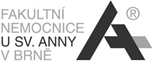 Objednávka vydaná číslo: 1963Objednávka vydaná číslo: 1963Značka:OSPSmlouva: Tsm/2016/209/FoSmlouva: Tsm/2016/209/FoSmlouva: Tsm/2016/209/FoSmlouva: Tsm/2016/209/FoSmlouva: Tsm/2016/209/FoOdběratel:Odběratel:Dodavatel:Dodavatel:Dodavatel:Fakultní nemocnice u sv. Anny v BrněFakultní nemocnice u sv. Anny v BrněFakultní nemocnice u sv. Anny v BrněPekařská 664/53Pekařská 664/53Pekařská 664/53Makro Cash & Carry s.r.oMakro Cash & Carry s.r.oMakro Cash & Carry s.r.oMakro Cash & Carry s.r.oMakro Cash & Carry s.r.o656 91 BRNO656 91 BRNO656 91 BRNOIČO:IČO:CZ00159816Bankovní spojení:Bankovní spojení:IČ:26450691264506912645069126450691Číslo účtu:Číslo účtu:Plátce DPH:Plátce DPH:AnoZápis v OR: příspěvková org., č.j.: MZDR 34042/2016-2/OPŘ ze dne 31.5.2016Zápis v OR: příspěvková org., č.j.: MZDR 34042/2016-2/OPŘ ze dne 31.5.2016Zápis v OR: příspěvková org., č.j.: MZDR 34042/2016-2/OPŘ ze dne 31.5.2016Zápis v OR: příspěvková org., č.j.: MZDR 34042/2016-2/OPŘ ze dne 31.5.2016Zápis v OR: příspěvková org., č.j.: MZDR 34042/2016-2/OPŘ ze dne 31.5.2016Zápis v OR: příspěvková org., č.j.: MZDR 34042/2016-2/OPŘ ze dne 31.5.2016Zápis v OR: příspěvková org., č.j.: MZDR 34042/2016-2/OPŘ ze dne 31.5.2016Zápis v OR: příspěvková org., č.j.: MZDR 34042/2016-2/OPŘ ze dne 31.5.2016Zápis v OR: příspěvková org., č.j.: MZDR 34042/2016-2/OPŘ ze dne 31.5.2016Datum vystavení: 29.10.2018Datum vystavení: 29.10.2018Datum vystavení: 29.10.2018Objednáváme u Vás:Objednáváme u Vás:Datum vystavení: 29.10.2018Datum vystavení: 29.10.2018Datum vystavení: 29.10.2018Objednáváme u Vás:Objednáváme u Vás:č. ř.Název položkyMnožstvíMJPředpoklad cena
bez DPH / MJDPH %Předpoklad cena
s DPH / MJCelkem s DPHCelkem s DPH1Džem porce960Ks17,50 Kč1520,13 Kč201,30 Kč2Dobrá voda36L65,00 Kč1574,75 Kč747,50 Kč3Hořčice porce100Ks47,00 Kč1554,05 Kč567,53 Kč4Krenex 1/110Ks32,00 Kč1536,80 Kč4 489,60 Kč5Mléko čoko316Ks74,00 Kč1585,10 Kč7 318,60 Kč6Sýr Lučina100Ks29,00 Kč1533,35 Kč15 707,85 Kč7Krabí tyčinky5kg19,00 Kč1521,85 Kč655,50 Kč8Máslo čerstvé60Kg44,00 Kč1550,60 Kč794,42 Kč9Bílý jogurt15  Kg32,00 Kč1536,80 Kč680,80 Kč10Rýže jasmínová40Kg21,50 Kč1524,73 Kč11 249,88 Kč11Rum2L14,50 Kč1516,68 Kč16 675,00 Kč12Celková částka s DPH:Celková částka s DPH:Celková částka s DPH:Kč26380,3926380,3926380,39Akceptujeme tuto objednávku Fakultní nemocnice u sv. Anny v Brně dne 30.10.2018Akceptujeme tuto objednávku Fakultní nemocnice u sv. Anny v Brně dne 30.10.2018Akceptujeme tuto objednávku Fakultní nemocnice u sv. Anny v Brně dne 30.10.2018Akceptujeme tuto objednávku Fakultní nemocnice u sv. Anny v Brně dne 30.10.2018Akceptujeme tuto objednávku Fakultní nemocnice u sv. Anny v Brně dne 30.10.2018Akceptujeme tuto objednávku Fakultní nemocnice u sv. Anny v Brně dne 30.10.2018Akceptujeme tuto objednávku Fakultní nemocnice u sv. Anny v Brně dne 30.10.2018Akceptujeme tuto objednávku Fakultní nemocnice u sv. Anny v Brně dne 30.10.2018.